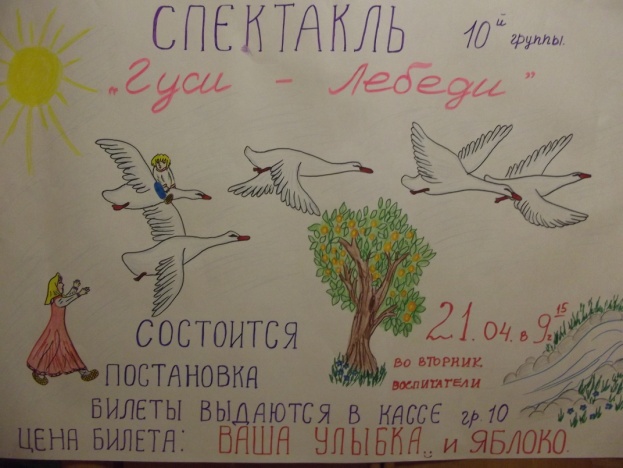 СПЕКТАКЛЬ   «Гуси  - лебеди» в исполнении группы № 10, д/с 16.Действующие лицаВзрослыеВед.- воспитателиБаба Яга -      Ариша Дети:           Аленушка - Катя           Иванушка - МиронЯблонька -  Ксюша Ф.Речка - АленаПечка - ДианаГуси-лебеди -1- Кирилл                        2- Дима                        3- Ксюша Ер.                        4-ЕгорЛошадка - ИльяСороки   1- Матвей                2- МишаЕжик – Данил Б.Мать - ВероникаОтец – Данил К.Подружки   1- Ульяна                    2-Василиса                    3- Алина                    4-Соня                    5-ОксанаВед.Тихо, тихо рядом сядемСнова сказка входит в домВ удивительном наряде,Разноцветном, расписном,Здесь герои оживают, чудеса кругом витают.Сказку очень я люблю, и ее я вам дарю.А у нас на РусиСказки очень хороши!Вед. А в это время в деревне…Жили-поживали, горюшка не знали батюшка да матушка. Работали с утра до ночи, старались, что было мочи. И была у них дочка Аленушка да малый сыночек Иванушка.Собрались они как-то на ярмарку: 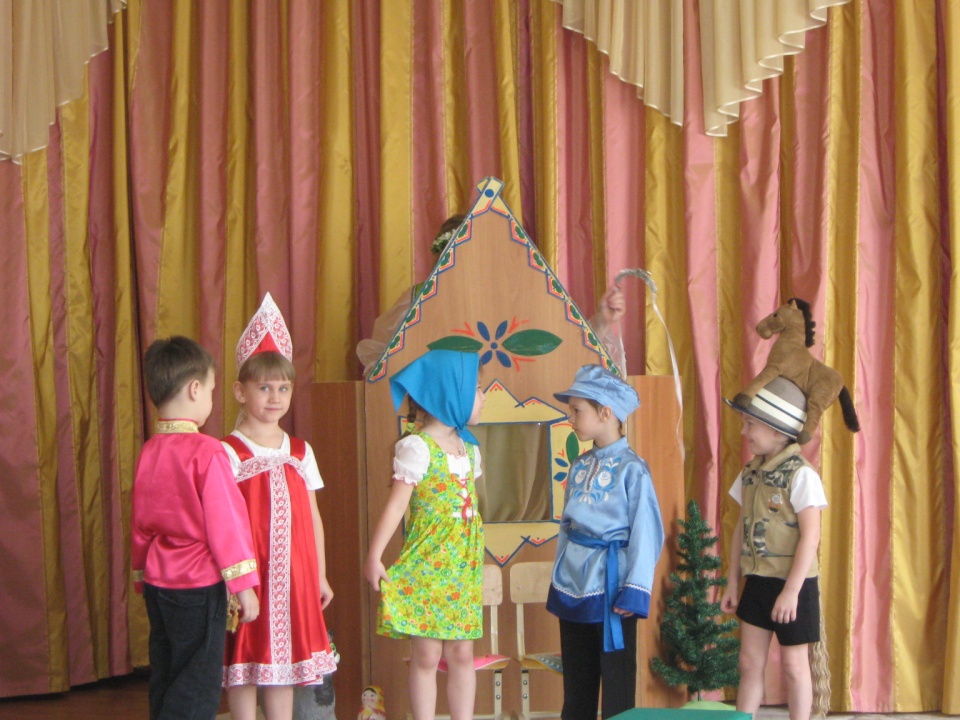 Отец:  Давай поедем на базар            Купим мы себе товар:            Игрушки и обновы,            Для лошади подковы!Мать: Купим сахару и мед,          Поглядим там на народ.          Едем мы не в близкий край-          Поди,лошадь запрягай!Отец: Аленушка,будь умницей,          Береги братца!Мать: Иванушка, слушайся сестру!А,И.  : Хорошо матушка,           Хорошо  батюшка!Лошадка: Иго-го!                Садитесь хозяин да хозяйка,                Вас везет  лошадка!                На веселый базар                Где хороший товар!        (обходят круг под музыку)Лошадка: Идите, гуляйте!                 Товар выбирайте!                 Да не забудьте про меня,               Купите мне мешок овса.(мать, отец, лошадь - на стульчики)А. и И. машут родителям – прощаются! 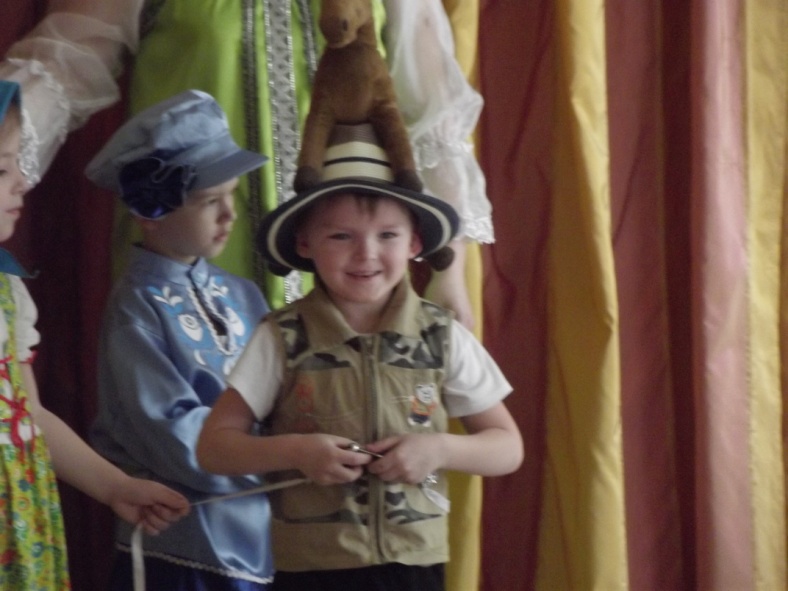 АленушкаВот воды я принесла, в доме чисто убрала,Я корову подоила, братца Ваню накормила,Лучше сяду, посижу, на подружек погляжуИм бы  только веселиться, ну а я должна трудитьсяИшь, зовут меня и машут, без меня они не пляшут, (обращается к брату) Ты у дома посиди, никуда не уходи…Подружки(хором):  Эй,Аленка,выходи,                                   В поле  нам пора идти!                                   Песни петь, плясать, играть,                                   Не придется нам скучать!Иванушка: Иди ,Аленушка,гуляй,                    Но меня не забывай!                    Я буду тебя ждать.                    Я не буду скучать.Аленушка   Ты, Иванушка, тут сиди.                     Со двора не уходи!                      Вот тебе матрешка,поиграй немножко,                      Я пошла,а ты сиди,и не мучай кошку! 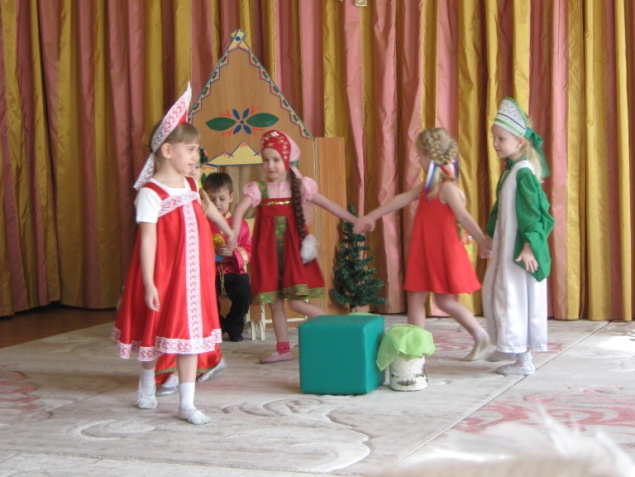 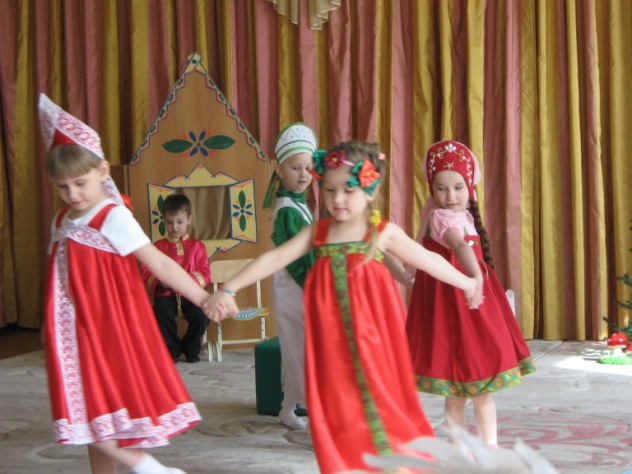 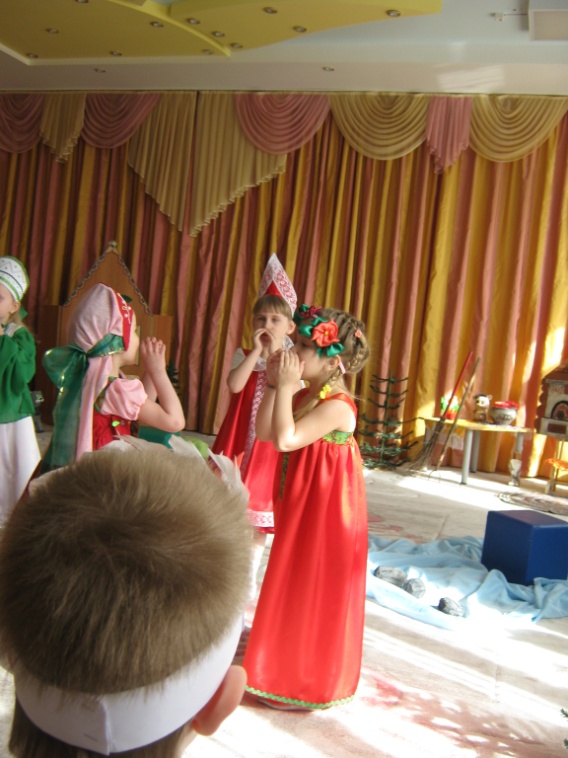 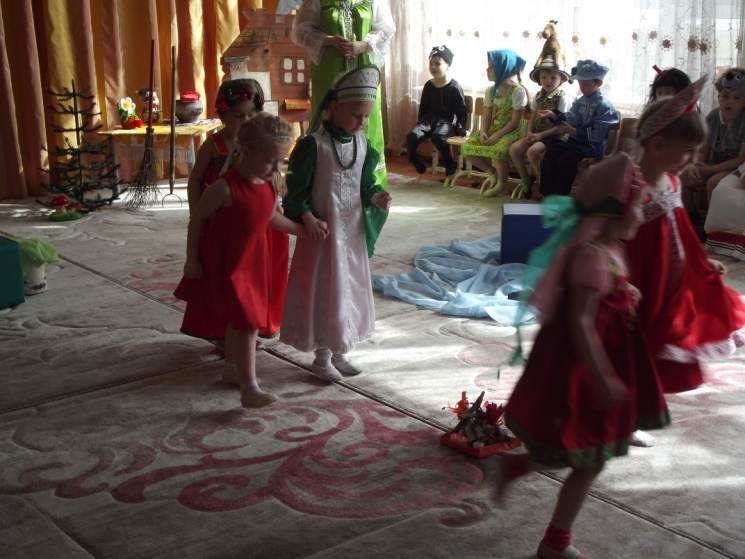 Исполняют танец   Аленушки и подружек под музыку :                              Гори,гори  ясно,                              Чтобы не погасло,                              Погляди на небо, звезды горят,                              Журавли летят.                              Раз,два,не воронь,                              А беги .как огонь! Вед.: А беда уж на пути,          От беды –то не уйти!          Гуси-лебеди летят,          Ваню унести хотят.(под музыку «летают» по залу)Иванушка Где моя Аленушка?                   Уж садится солнышко..                   Ой,гуси-лебеди летят,                   надо мной они кружат! 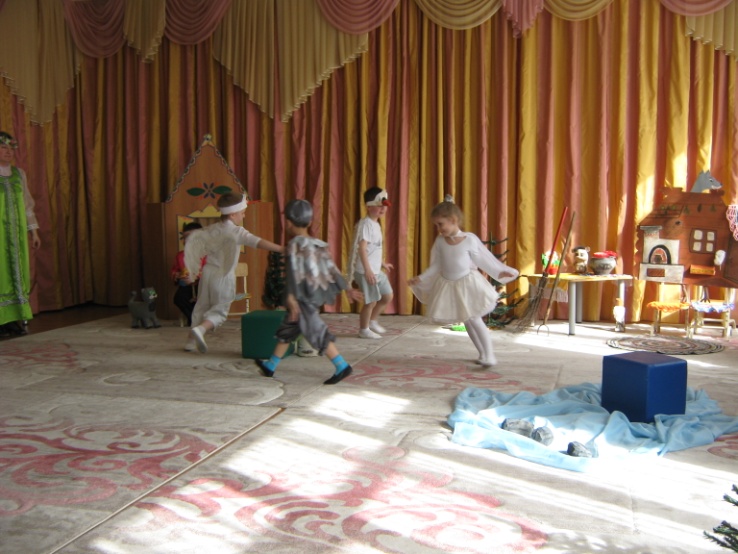 Гуси: 1.     Га-га-га,га-га-га,                   Мальчик ладный у крыльца.                   Мы мальчишку украдем,                   И к хозяйке принесем!          2.     Мы крылатые, мы горластые,                  Мы над полем летим,                  К  старой бабке спешим!                  Га-га-га,га-га-га,                  Га-га-га, га-га-га !           3.    Мы над полем летим,                  К старой бабке спешим,                  Наша Баба  ---- Яга,                  Костяная нога!          4.     Мы крылатые,мы горластые,                  Мы уносим детей                  К старой бабке своей!                  Га-га-га,га-га-га,                  Га-га-га,га-га-га !Вед.: Только все их и видали,          Гуси в небо – и пропали.          Воротилась ,Аленушка.          Глядь,нет братца.          Кинулась она туда,сюда,          Нигде нет!АленушкаВот и я! А где же братик?Может, в доме на кровати?Может спрятался в чулане?  (ищет в доме и выходит)Что же я отвечу маме?Ах, как весело мне было,А про Ваню я забыла,Братик, милый, отзовись,Поскорей ко мне вернись,Как я маму подвела,Как тебя не сберегла?Неужель сама ЯгаБратца Ваню унесла?В лес одна за ним пойдуВсе равно его найду!Вед   Сказано, сделано.          В лес пошла совсем одна.          Горько плакала она,АленушкаВот и кончилась дорожка!У меня устали ножки!Как же дальше я пойду?Я же просто упаду!Отдохну совсем чуть-чуть,Посижу — и снова в путь! 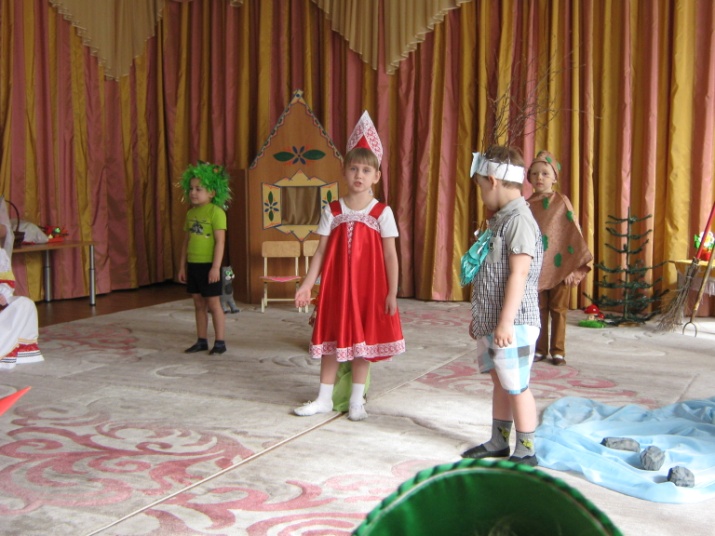 Выход СорокЯ Сорока-белобока, прилетела издалека!         Нет в лесу такого места,         Чтоб мне было неизвестным.         Кто, кому, зачем, когда?         Знаю обо всем всегда!         Принесла я на хвосте         Много свежих новостей! 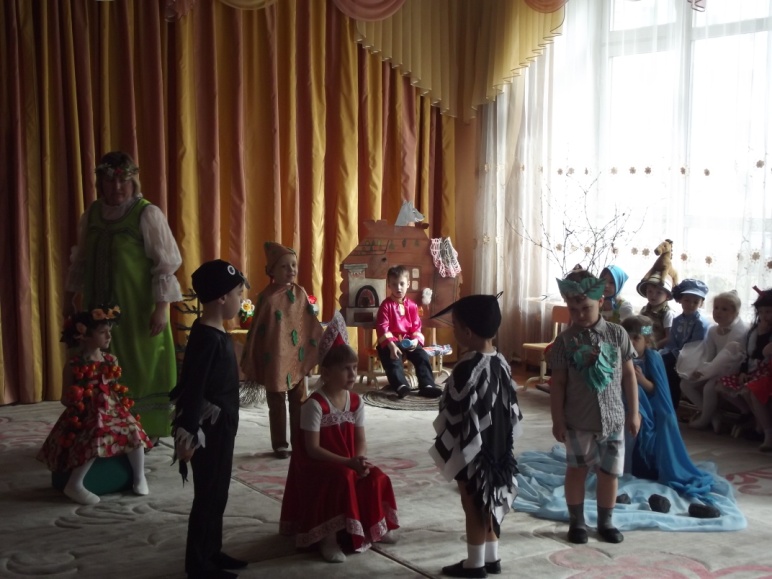 Лес дремучий пролетая,         Встретила гусей я стаю!         Крылья хлопнули вдали и ребенка унесли!         Видно, без присмотра был,         Вот к Яге и угодил!АленушкаСтой, Сорока, не скачи!На весь лес не стрекочи!Подскажи мне лучше, птица,Где успели гуси скрыться?Сорока 1:В темном лесе, у опушки, Странная стоит избушка,Если прямо к ней пойдешь,То, что ищешь, там найдешь!                   Сорока улетаетАленушкаСолнце клонится к закату,Поспешу на помощь брату!                уходит Вед.      Печку видит на дороге,               Просит у нее подмоги.Печка: Печка русская на лугу стоит,            Угощает всех пирожком своим.            Пирожки с начинкою любой,            Скушай, путник, пирожочек свежий мой.Аленушка:Печка,печенька,скажи,                   Как же братца мне спасти?                   Гуси мимо пролетали?                   Может что-то гоготали?Печка      Здравствуй,милая девчушка!                Скушай –ка  мою ватрушку!                Расскажу я все , как есть,                Но ватрушку надо съесть     Да помоги мне вытащить пироги! 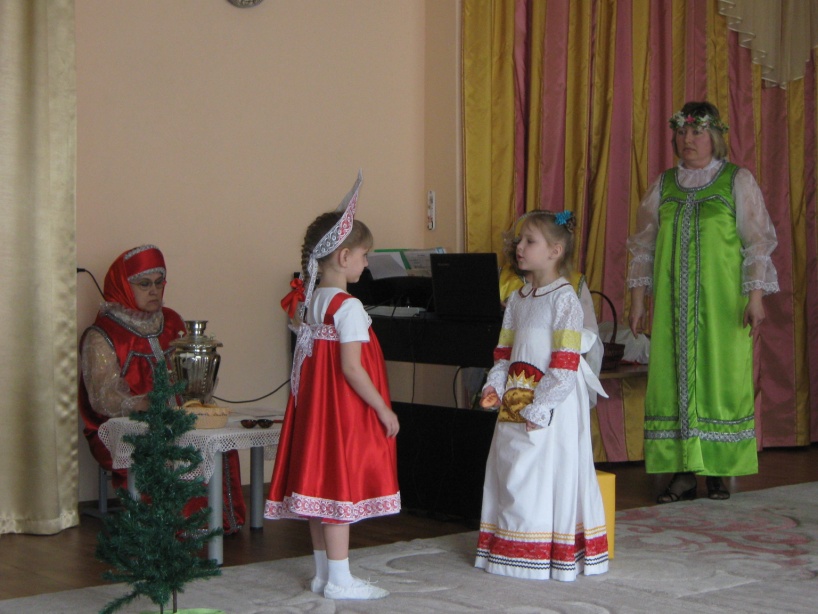 Аленушка:Что вы, что вы! Я спешу!Печка     : Ну .тогда я не скажу!Немного подумав, Аленушка возвращается и вытаскивает пироги из печи.Вед. Дальше  Аленушка пошла.         К лесу зелену дошла.         Вот  и яблонька  лесная,         Ветки до земли склоняет.Яблонька: Я яблонька лесная,                    Расту я на полянке.                    Я ветки вниз опущу,                    Лесным яблочком угощу                    Путь- дорога ваша нелегка                    Вы отведайте –ка яблочка! 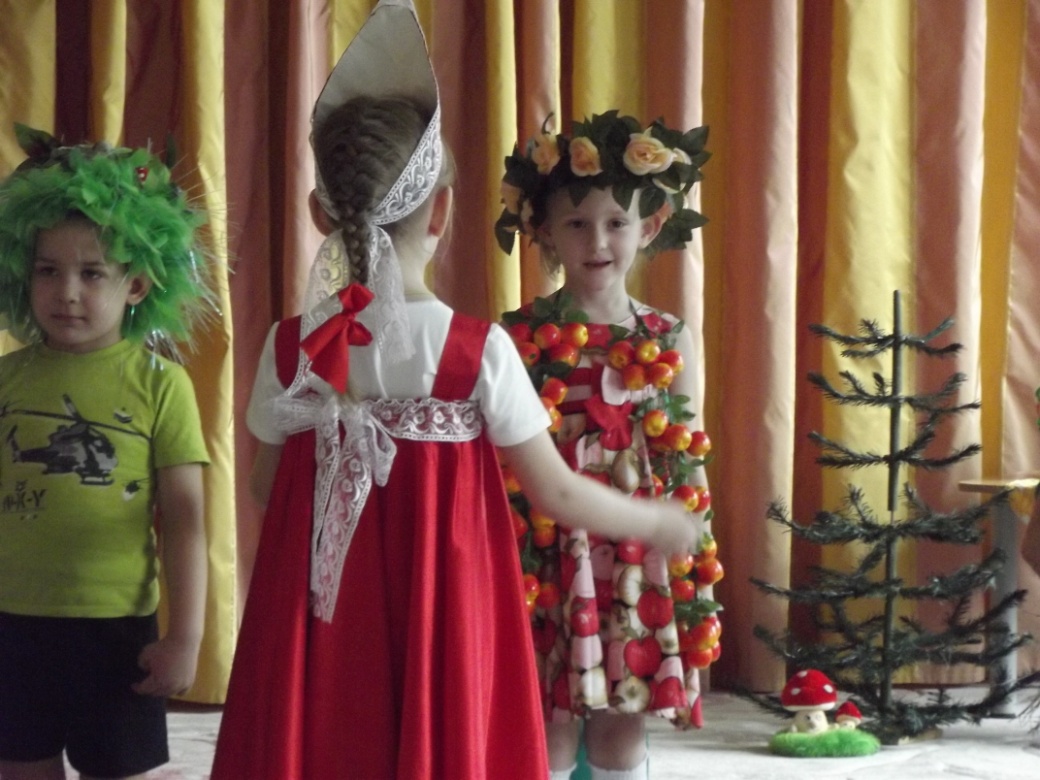 Аленушка: Яблонька-красавица,                    Выручи меня.                    Братца непослушного проглядела я .                    Гуси мимо пролетали?                    Может, что-то гоготали?Яблонька:   Расскажу я все, как есть                     Только плод мой надо съесть                     Яблочка румяного  скушай-ка, Аленка,                     Яблочко волшебное, сразу все найдется!                     А остальные яблочки стряхни с веточек!Аленушка: Что ты,речка, я спешу.Яблонька: Ну, тогда я не скажу!Немного подумав, Аленушка возвращается и стряхивает яблочки с веточек.Вед.    :  Дальше Аленушка побежала,               И искать Ванюшу стала.               Течет реченька-река,               Кисельные берега.Речка   Реченька, речка,             Свежая водица!             Предлагает речка             Путнику умыться. 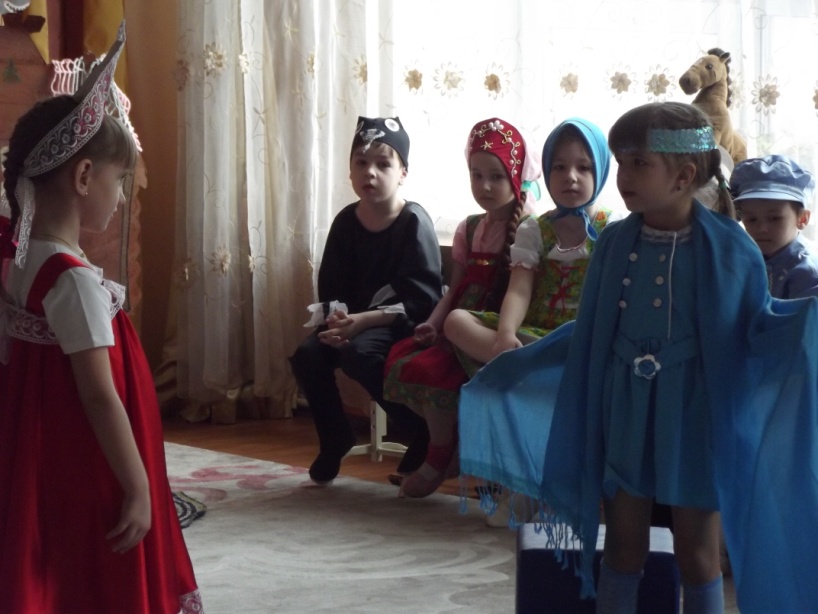 Аленушка :  Уважаемая речка,                     Ты скажи хотя б словечко.                     Гуси мимо пролетали?                     Может, что-то гоготали?Речка:   Про гусей тебе скажу,              Чем могу, тем помогу!              Только выпей киселька,              Да попробуй молочка!              Да убери камушки с моего пути!Аленушка:   Что  ты .речка, я спешу!Речка  :Ну ,тогда я не скажу!Немного подумав, Аленушка возвращается и убирает камушки.Вед     Идет Аленушка дальше.            И зашла Аленка в чащу,            Жутко, страшно ей одной,            Только как же без Ванюши            Возвратиться ей домой?    (Аленушка сидит ,плачет) Ежик: Что случилось у тебя?           Людям помогаю я.           Ты  сейчас все расскажи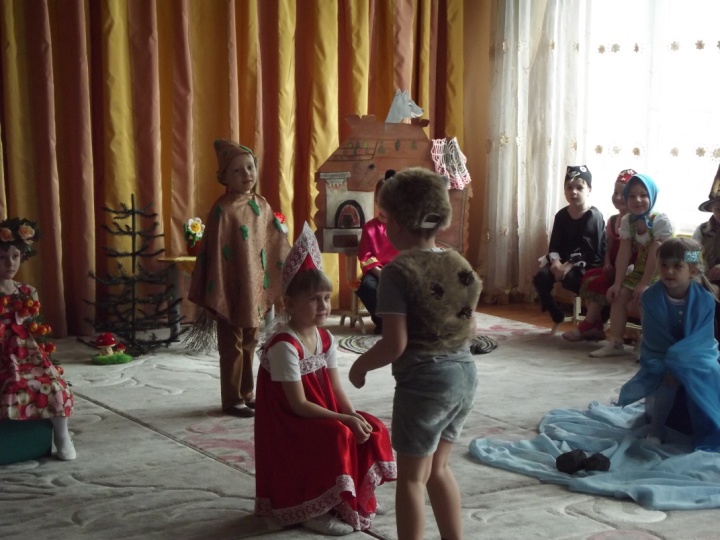            Выручу я из беды.Аленушка: Горе у меня , беда.                    Братца проглядела я.                    Гуси-лебеди схватили,                    Унесли его и скрыли.                    Где теперь его искать?                    Как теперь его спасать?Ежик : Это вовсе не беда.            Ведь дорожку знаю я.            Я клубочком свернусь.            И тихонько покачусь.            Ты ,Аленка, не зевай.            Догоняй  меня и знай,            Что тропинкой мы пойдем,            К Бабке Ежке попадем.  Вед. Свернулся ежик клубочком и покатился по дорожке.А Аленушка за ним побежала.Вед.  А тем временем Ванюша в доме Бабы Яги. Она затопила печку и ставит горшок с водой в печь. Ваня плачет. Б.Я.Хватит, милый мой, дурить,Понапрасну слезы лить,У бабуси, у Ягуси будешь,Вкусненький, мой жить.ВаняОтпусти меня домой, повидаться бы с сестрой,Очень матушку люблю, очень к батюшке хочу!Б.Я.Не болтай тут всякий вздор, съешь-ка лучше мухомор.Мои волосы торчком!Мой прекрасный нос крючком! Не пройдет и пары днейСтанешь копией моей! 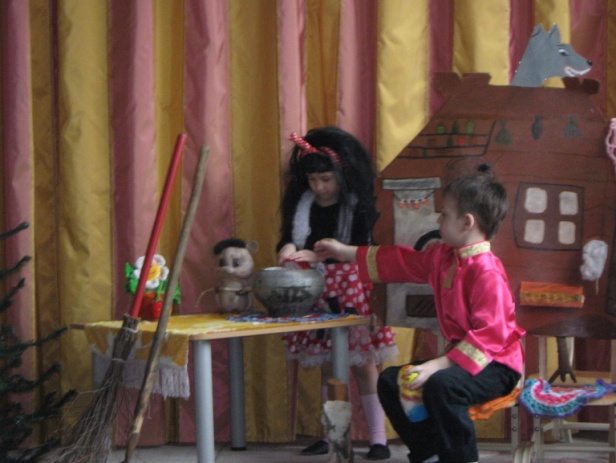                       Обращается к гусямСлушай, гуси, мой приказ!Не спускать с ребенка глаз! 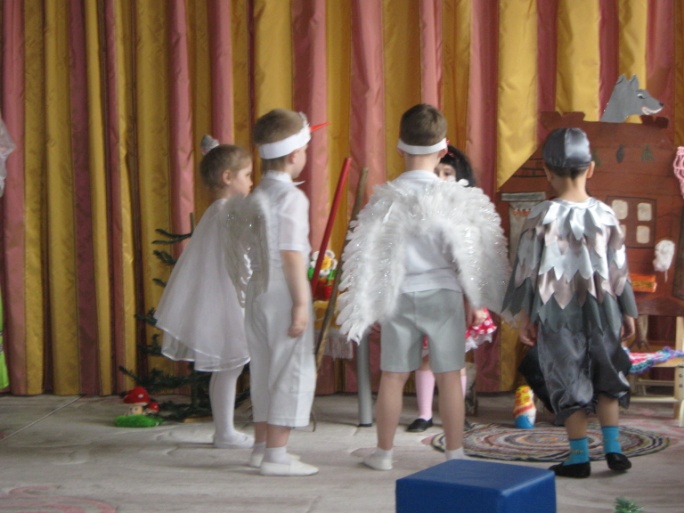 Стану зелье я варить,Заклинанье говорить:Цамба-драмба, помоги,Станешь  главным у  Яги!       (уходит)1-й гусь:Стереги его, пока поищу я червякаИли вкусную улитку клюну сразу за калиткой!   (уходит)2-й Гусь:Разыгрался аппетит!3-й    гусь:От хозяйки ведь влетит!А меня она похвалит,Вкусной кашей угостит!4-й    гусь:Отойду минут на пятьСвежей травки пощипать! Аленушка крадется из-за дерева, чтобы не разбудить гусейАленушкаЗдравствуй, братик, мой родной, заберу тебя домой,Скоро матушка придет, нас с тобою не найдетБерет братца и они убегают в лес.Входит Баба-Яга:Баба Яга :Где ж мальчишка? Где же Гуси?  (Ищет, находит, приводит Гусей,)Попадет вам от Ягуси! 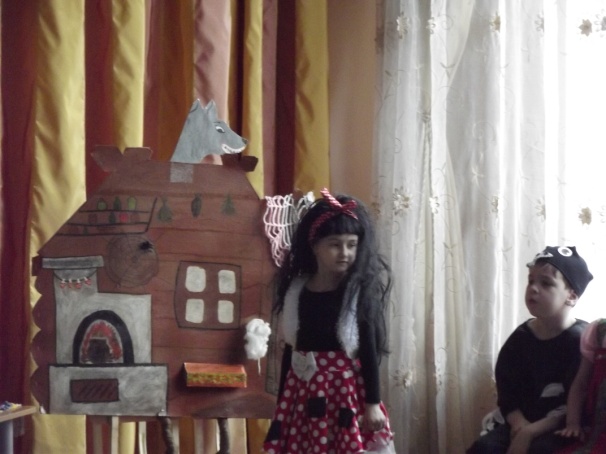 Что, решили посмеяться? Дармоеды! Тунеядцы!Шутки ваши — это слишком!Куда спрятали мальчишку?1-й Гусь:Он был здесь, крылом клянусь,Или я не белый Гусь!2-й Гусь:Он был здесь, хвостом клянусь,Или я не серый Гусь!Баба-Яга:Обокрали! Обманули! Из-под носа умыкнули!Просто слов не нахожуИ от злости вся дрожу!Что стоите? Чего ждете? Марш в погоню!Не найдете мне мальчишку —вам тогдаБудет страшная беда!                                   Гуси улетают  Баба Яга.Разбежались мои слуги.Нет ни друга, ни подруги.Я голодная совсем.Ну кого теперь я съем?Полечу-ка я вдогонку,Может, отыщу мальчонку.Ну-ка,где моя метла?Заводить мотор пора!                       улетаетВед .Все от Бабы Яги убежали."До свидания" ей даже не сказали.ВедТрудно по лесу ребятам идти,Вдруг встретилась речка им на пути.АленушкаРечка, милая, ты нас пожалей,Близко гуси-лебеди, нас укрой  скорей.Речка :   Полезайте сюда живо!               Тут тихонько посидите,                И погоню переждите.   Речка укрывает детей , гуси пролетают мимо.Аленушка.Мы тебя благодаримИ «спасибо» говорим.ВедУстали дети долго бежатьВидят – яблонька их ждет.Клонит веточки, зовет.АленушкаЯблонька, милая, ты нас пожалей,Близко гуси-лебеди, нас укрой  скорей.Яблоня Прячьтесь, дети, поскорейСреди яблочных ветвей.                    Гуси пролетают мимо А . и В. : Мы тебя благодарим,                И «спасибо» говорим»!ВедА дети все дальше от страшной избушки.Глядь, Печка стоит на зелёной опушке.Сама пироги и ватрушки печёт.АленушкаПечка , милая, ты нас пожалей,Близко гуси-лебеди, нас укрой   скорей.Печка: От погони вас спасу.             Пирожками угощу.                   Дети прячутся за печкойПрилетают  Гуси.  Вы простите нас, ребята,Были злыми мы когда-то.Надоело злыми быть,Не хотим Яге служить.С вами мы хотим дружить.               хоромПечка.Проходите, приглашаем,Пирожками угощаем.Пирожки получились волшебные.Начинка у них - целебная.Откусите их скорее,Сразу станете добрее.Вед.:  Вернулись Аленушка и Иванушка домой.           Вечер наступает, солнышко садится.           Батюшка и матушка должны уж воротиться. 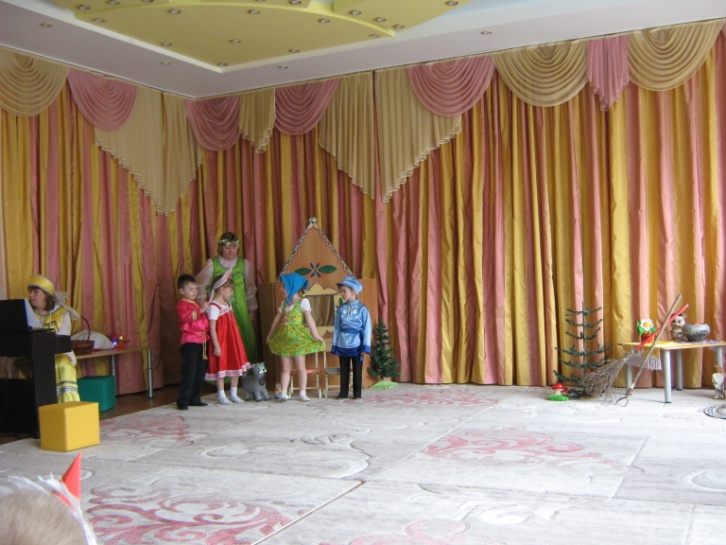  Мать: Как дела у вас без нас?Отец : Было все в порядке?Иванушка: Баба Яга хотела съесть меня,                    Гуси –лебеди схватили,                    Унесли меня и скрыли!Аленушка: Уж простите ,вы меня.                     За братцем не доглядела я!Иванушка:  Печка и  яблонька ,                     Речка  и ежик                     нам помогли,                     От беды нас сберегли!Аленушка: Больше так не буду я,                   Стану я послушная!Отец:    Вот какие молодцы!              Правду нам сказали.              И за честность вашу вы              Будете одарены.Мать: Вот Аленушке платочек,           Вот Ванюше поясочек.     Купили мы вам подарки:           Бубны,ложки расписные.           Подходите ,берите,           Всех вокруг повеселите! – игра на муз .инструментах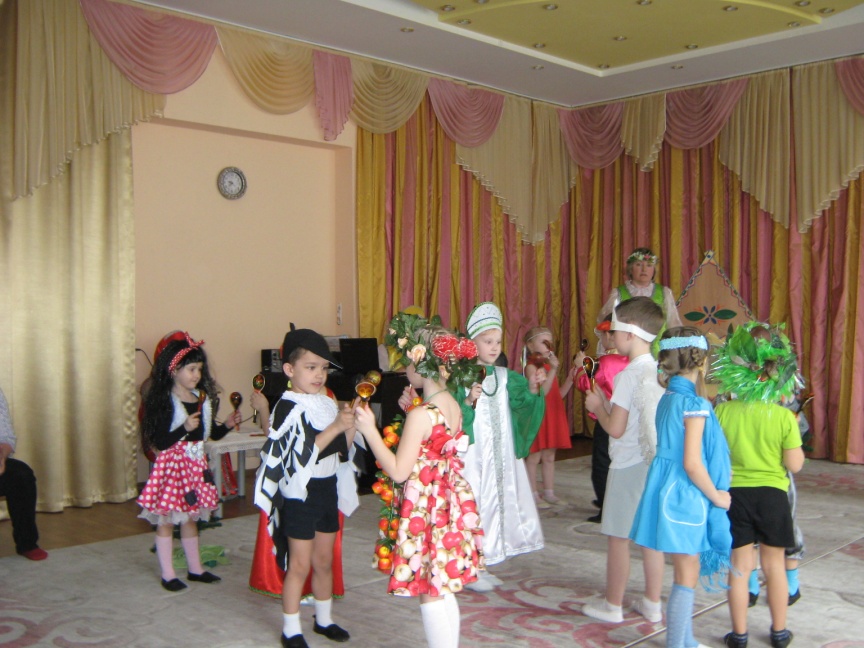 Приходит  Баба Яга.Баба Яга.Вот опять меня забыли, 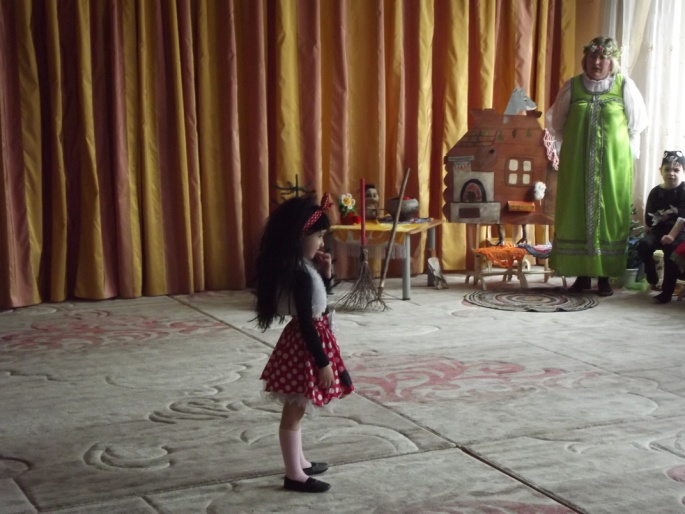 Пирожком не угостили.Потому была я злая,Что живу в лесу одна я.Пожалейте меня, старую.Больше вредить не стану я.И не буду больше злиться.Можно с вами подружиться?Все.    Мы тебя, Яга, прощаем.Проходи к нам, приглашаем.Баба  Яга .Громче, музыка, играй,Всех на танец собирай.          Исполняют танец под песню о дружбе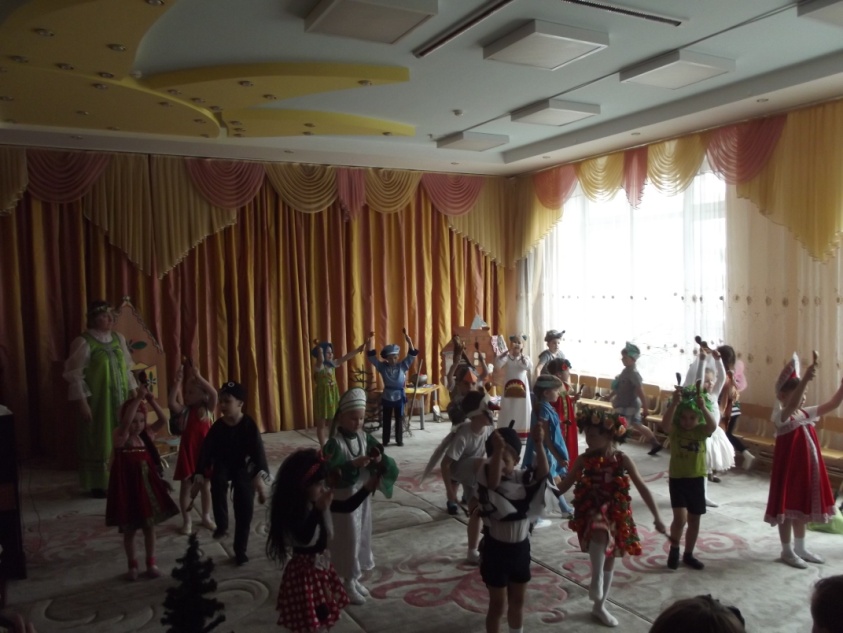 Артисты кланяютсяВедС той поры уж много лет жили все они без бед.Вас мне жалко огорчать, сказку надо бы кончать,А за то, что вы старались, слушали и улыбались,Очень вас благодарю и подарки подарю —Яблонька свои дары принесла для детворы.(Выносят яблоки.)Чудо-печка удивила, сладких плюшек подарила(Из печки достают плюшки.)Ну, а речка — сладкий чай, пей, да  сказку вспоминай!Звучит русская народная мелодия.Дети выходят из зала.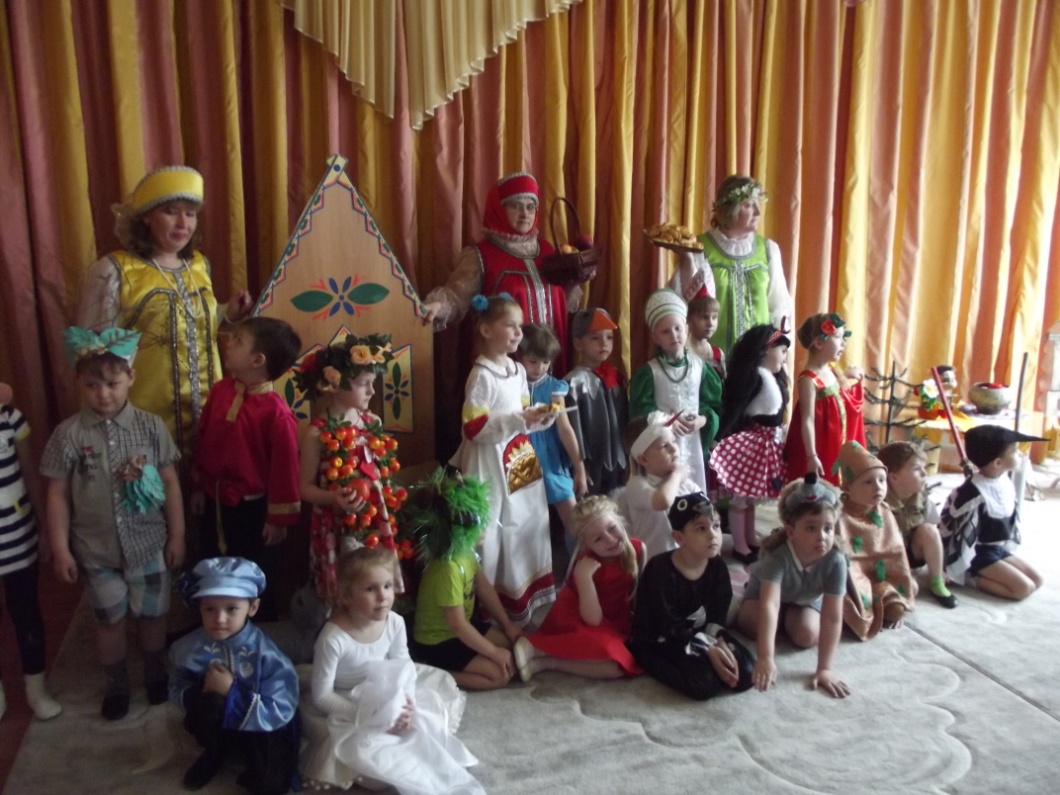 